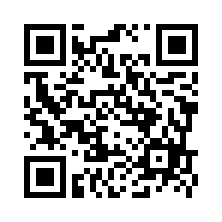 　　　　　　　　　　　　　　　　　　　　　　　　　　　　　　　　　　　　　　　　　　　　　　　　　　　　　　　　　　　　　　　　※１１月１９日（日）申込締切【注意事項】・申込書に記載された個人情報は、本事業実施の目的以外には一切使用しません。・チームで申し込まれる場合はご相談ください。応募者多数の場合は選手の人数を調整させていただく場合があります。・11月22日までに「参加通知書」をメールで送信します。・yamaguchi.ikagaku@yamaguchi-sports.or.jpからのメールが届くよう設定をお願いします。・参加通知書等が届かない場合はご連絡ください。所属・勤務先チーム名（ふりがな）氏　名区　分競技団体指導者　スポーツ指導者　　　　スポーツトレーナー　教育関係者チームタッフ　　部活動指導者選手（中学生以上）　　保護者その他（学生など）指導対象区分※複数回答可幼児　　小学生　中学生　高校生成年（大学生含む）　　その他（　　　　　　　）携わっている競技所有資格※公認コーチ、養護教諭　など住　所〒電話番号メールアドレス＠※参加通知書をメールでお送りしますので、必ずご記入ください。＠※参加通知書をメールでお送りしますので、必ずご記入ください。＠※参加通知書をメールでお送りしますので、必ずご記入ください。講習会で知りたいこと質問など